DATEEstimados Padres o Tutores de los Estudiantes de Preparatoria: El último año de su hijo(a) en la preparatoria está por terminar, y pronto los estudiantes comenzarán el año escolar nuevo como estudiantes de universidad. A medida que la emoción aumenta, es natural que los padres y estudiantes se sientan ansiosos por los cambios futuros. La mayoría de las universidades requieren ciertas vacunas antes del primer día de clases, por lo que ahora es el momento oportuno para vacunar a su hijo(a).Aunque puede parecer imposible proteger a nuestros hijos de todo peligro, algo fácil que los padres pueden hacer es vacunar a sus hijos para protegerlos contra varias enfermedades graves. Nos gustaría animar a su joven a hacer una cosa más antes de graduarse - ¡Vacunarse contra las enfermedades prevenibles por vacunas!Asegúrese que su hijo/a esté al día con todas sus vacunas:Las vacunas son seguras y efectivas. El efecto secundario más común es dolor en el brazo en el que se aplicó la vacuna. Si no tiene seguro médico, consulte a su departamento de salud público sobre cómo recibir vacunas gratuitas o de bajo costo. Puede buscar el número de teléfono en: http://bit.do/immunization. Para más información sobre las vacunas requeridas para la escuela, visite: ShotsForSchool.org.Un mensaje de su enfermera escolar, la Organización de Enfermeras Escolares de California y su Departamento de Salud Local. 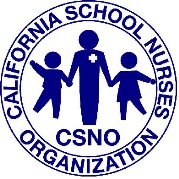 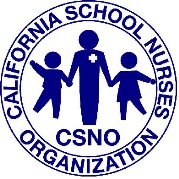 Vacunas RecomendadasLo que se significa para su hijo Tdap(Tétanos, difteria, tos ferina)A lo mejor recuerde que se hijo(a) se puso la vacuna Tdap antes de comenzar el año escolar de 2011-12 o anteriormente.  Si su hijo(a) no recibió esta vacuna, considere vacunarlo ahora. Tdap es una vacuna de refuerzo contra el tétanos que también  protege contra la tos ferina—una enfermedad que puede provocar una tos muy fuerte durante semanas o hasta meses.  Es especialmente peligrosa para bebés en su casa o la comunidad.  ¡Los adultos y los jóvenes hasta se pueden romper las costillas por toser tan fuerte!Meningocócica La enfermedad meningocócica se contagia al besar, compartir bebidas, o por tener contacto estrecho con otras personas.  Esta enfermedad puede ser mortal y podría  hacer que su hijo(a) que pierda un brazo o una pierna, experimente pérdida de la audición o sufra daño cerebral.  Esta vacuna lo(a) puede proteger contra varios tipos de esta enfermedad grave. Si su hijo(a) no se puso el refuerzo recomendado a los 16 años de edad, asegúrese que lo reciba antes de graduarse. ¡Los estudiantes universitarios  en residencias estudiantiles  corren mayor riesgo de contraer la enfermedad! Influenza (gripe)La vacuna anual contra la influenza es la mejor manera de reducir el riesgo de contraer la enfermedad y contagiar a  a otras personas.  La influenza manda hasta a niños sanos al hospital; algunos hasta pueden morir por la influenza. Mientras que todas las personas mayores de 6 meses de edad deben vacunarse, es aún más importante para las personas con problemas de salud crónicos como el asma, la diabetes y aquellos con problemas de corazón. Virus del papiloma humano (VPH)¿Sabía que más de la mitad de los hombres y mujeres serán infectados por el VPH en algún momento de sus vidas?  Esta serie de  vacunas puede proteger a su hijo(a) de los tipos comunes de VPH que pueden causar verrugas en el pene y la vagina y el cáncer del cuello  uterino (cáncer cervical) y canceres anales, del pene, de la vagina, de la vulva, de la boca y la garganta en el futuro.